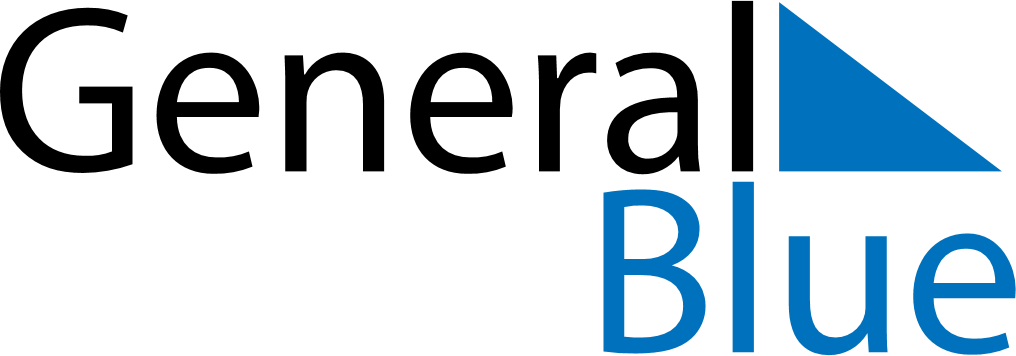 Malawi 2019 HolidaysMalawi 2019 HolidaysDATENAME OF HOLIDAYJanuary 1, 2019TuesdayNew Year’s DayJanuary 15, 2019TuesdayJohn Chilembwe DayMarch 3, 2019SundayMartyrs’ DayMarch 4, 2019MondayMartyrs’ DayApril 19, 2019FridayGood FridayApril 21, 2019SundayEaster SundayApril 22, 2019MondayEaster MondayMay 1, 2019WednesdayLabour DayMay 14, 2019TuesdayKamuzu DayJune 4, 2019TuesdayEid al FitriJuly 6, 2019SaturdayIndependence DayJuly 8, 2019MondayIndependence Day (substitute day)October 15, 2019TuesdayMother’s DayDecember 25, 2019WednesdayChristmas Day